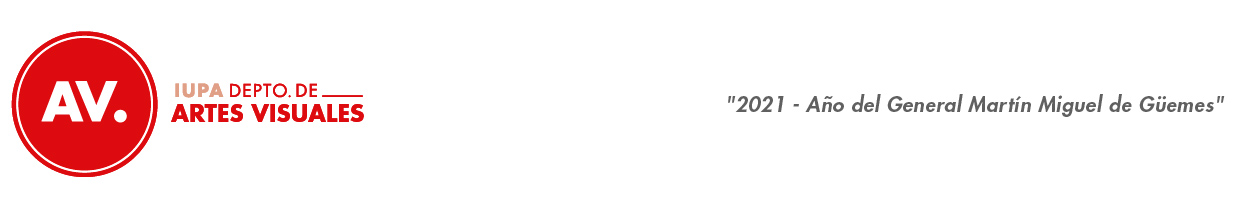 DEPARTAMENTO DE ARTES VISUALESCRONOGRAMA DE EXÁMENES DE SEPTIEMBRE 2021MODALIDAD VIRTUAL / PRESENCIAL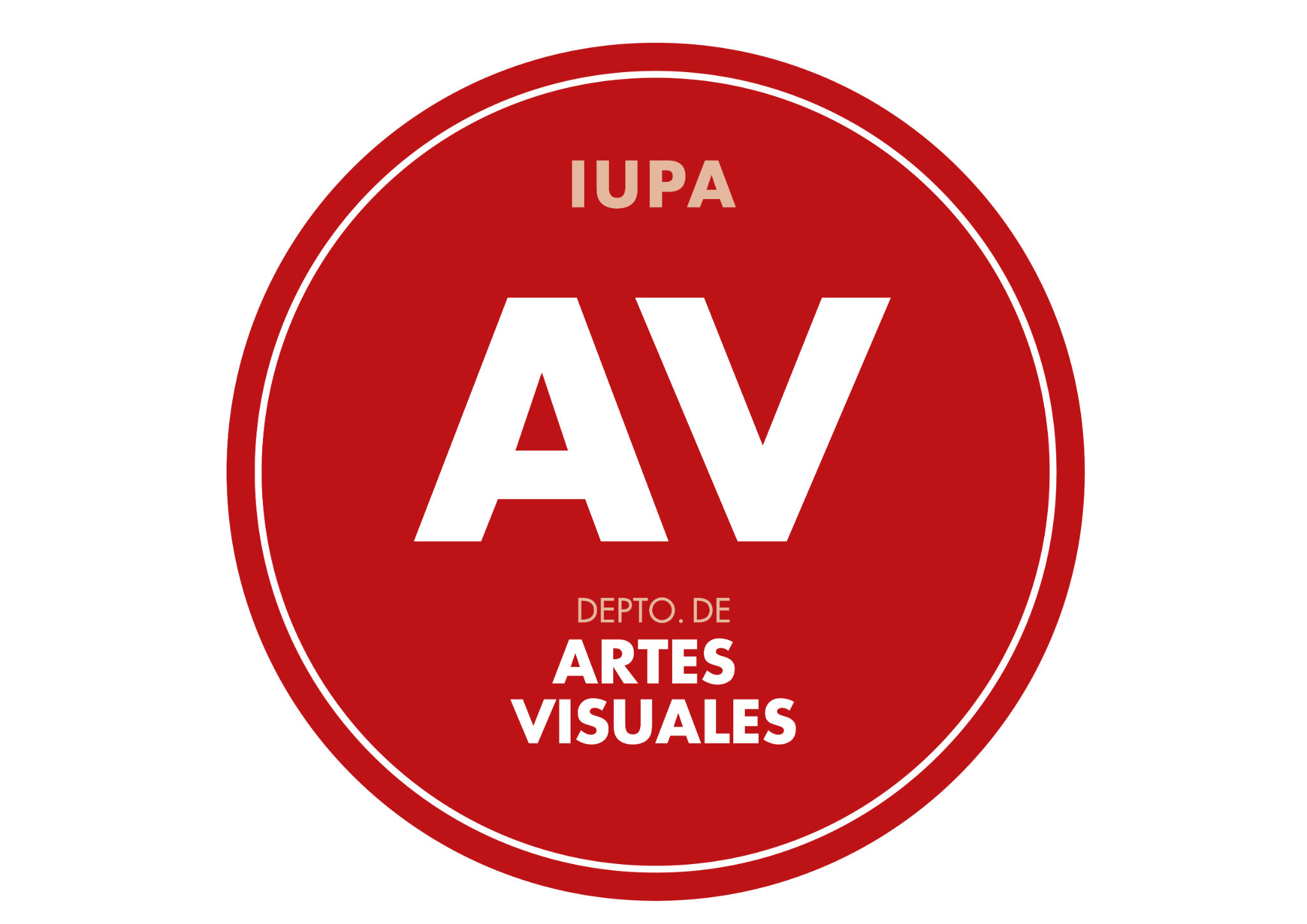 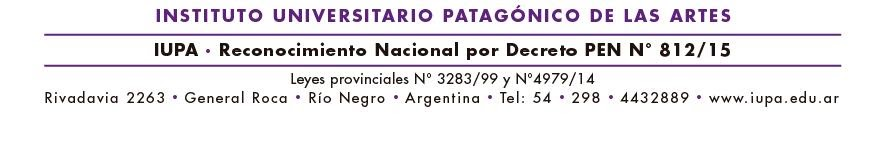  ASIGNATURADíaHORAAULATRIBUNALLUNESDIBUJO I27/0909:00AULA 51CORIA -  ROMERO-  BOJSup: CALVODIBUJO II27/0910:00AULA 51CORIA - ROMERO -BOJSup. CALVOHERRAMIENTAS DIGITALES I27/0911:00MeetLORCA - ZIARRUIZ - PORNOTSup: DI TOTOHISTORIA DE LAS ARTES VISUALES I27/ 0914:00MeetSARTINO - SACKS - MUJICASup: ORMEÑOHISTORIA DE LAS ARTES VISUALES II27/0916:00MeetSARTINO - SACKS - MUJICASup: ORMEÑOHISTORIA DE LAS ARTES VISUALES III27/0917:00MeetSARTINO - SACKS - MUJICASup: ORMEÑOMARTESTALLERINTEGRADO I28/909:00 HSA confirmar/meetKUSZNIERZ-ZGAIB-F.MIR, REIMON-MARFIL-FERNANDEZ-CALVO- MUÑOZ-LOPEZ-SEWALD-CID RAMIREZTALLERINTEGRADO II28/910:00A confirmar/meetMARZOL-LÓPEZ-CORIA-SEWALD-FLORES-,BOJ-FLORES MIR-REIMON-CID- RAMIREZ- ROMERO-MUÑOZ - SACKSTALLER I: ORIENTACIÓN PINTURA28/911:0018FLORES MIR - ROMERO-  ORMEÑOSup: BojMiércolesVISUALIDAD III29/0910:00 hsMeetQUIROGA-FILLOY-BELENGUERSup: Di TotoTEORÍA DE LA COMUNICACIÓN29/910 HS18G.ERGUILLOR - CORDERO - MUJICASup: OrmeñoTaller I - orientación GRABADO29/0916 hs6SEWALD ZGAIB FLORESSup.: MuñozTALLER II: ORIENTACION ESCULTURA29/0916 HS18CALVO-LOPEZ-REIMONSup: Spagnuolo